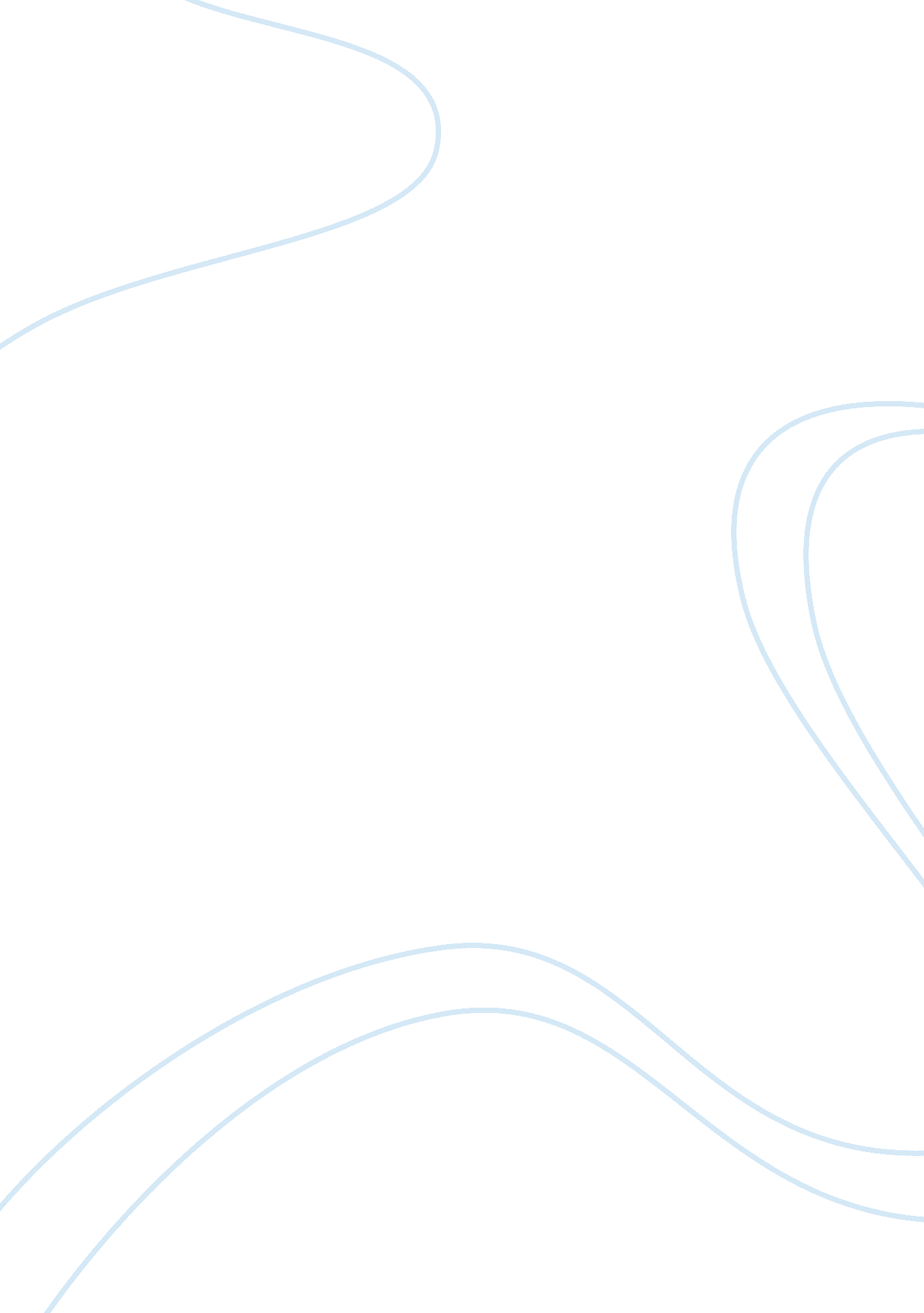 Self review essay samplesSociology, Communication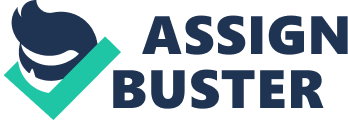 Through revisiting the communication paper I wrote at the beginning of the semester and critiques from the instructor, I must admit that I have gone unimaginable transformation in terms of public speaking skills. First, my verbal communication skills have improved tremendously and I am able to express myself before the audience with ease. I can now comfortably use words, voice, tone, and body language to express myself at any forum. Secondly, I can make an effective presentation in classrooms, workshops and other setups using different tools of visual aids. These include using overhead projectors, flipcharts, handouts, and whiteboards among others. I can use these tools to make my presentation interesting to the audience. Thirdly, I have learnt on how to use time effectively in order to cover the whole topic within the allocated time frame. This is through covering every section of the entire with its allocated time strictly, and making up in case of lost time as I progress with the presentation. 
However, there are a few areas that I feel that they need improvement in order to brighten my career prospects. First, I need to learn how to understand cues that audience may make through non-verbal means. For instance, I need to improve my observation skills in order to observe behaviors of my audience when they are non-verbally during my presentation. For example, I need to learn how they behave when they are bored or excited by a certain section of the presentation. Secondly, I need to improve my skills on how to interact with my audience especially when I am starting my discussion or presentation. This may includes techniques for making jokes, break in between sessions among others. 